110年第1學期〝歡樂藝情趣〞藝文參訪活動學習單  班級：        座號：      姓名：                        【第一站：國立陽明交通大學藝文空間】1.展覽主題：                                                                                                   2.創作者：                                                                                                   3.聊聊你印象深刻或喜歡的作品(請書寫作品標題)：4.參觀心得：                                                                                     5.照片：(至少6張)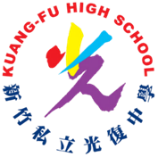 第二站：新竹市241美術館】1.展覽主題：                                                                                        2.創作者：                                                                                                       3.聊聊你印象最深刻或喜歡的作品(請書寫作品標題)：                                   班級：        座號：      姓名： 4.參觀心得：                                                              5.照片：(至少4張)【第三站：新竹市立美術館】1.展覽主題：                                                                                             2.創作者：                                                                                                        3.聊聊你印象最深刻或喜歡的作品(請書寫作品標題)：4.參觀心得：                                                               5.照片：(至少4張)